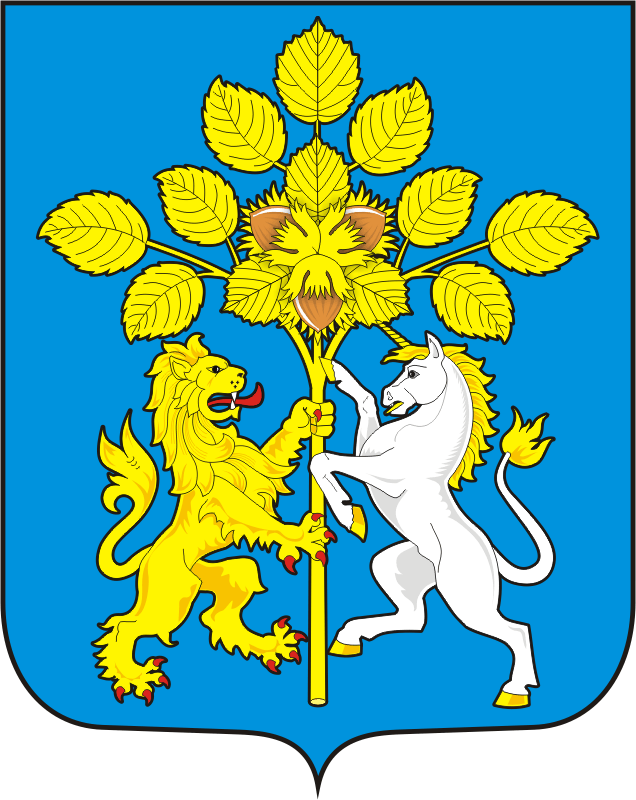 АДМИНИСТРАЦИЯ  СПАССКОГО СЕЛЬСОВЕТА                                  САРАКТАШСКОГО РАЙОНА ОРЕНБУРГСКОЙ ОБЛАСТИП О С Т А Н О В Л Е Н И Е _________________________________________________________________________________________________________ 13.11.2020			              с.  Спасское			                   № 57-пПрогноз основных характеристик бюджетамуниципального образования Спасский	 сельсовет на 2021 годи плановый период 2022 и 2023 годов.В соответствии со статьей 184.2 Бюджетного кодекса Российской Федерации:  Утвердить прогноз основных характеристик бюджета  муниципального образования Спасский сельсовет на 2021 год и плановый период 2022 и 2023 годов, согласно приложения 1 к настоящему постановлению.Обнародовать настоящее постановление и разместить на официальном сайте муниципального образования Спасский сельсовет.         3. Контроль за исполнением настоящего постановления оставляю за собой.         4. Постановление вступает в силу после подписания. Глава Спасского сельсовета                                                                 Т.А.Белик  Разослано: прокурору района, финансовый отдел администрации Саракташского района, официальный сайт, в дело.Приложение 1к постановлению администрации   Спасского сельсовета от 16.11.2020 г. № 57-пПрогноз основных характеристик бюджета  муниципального образования Спасский сельсовет на 2020 год и плановый период 2021 и 2023 годовПоказатели2020 год (тыс. руб.) - уточненный2021год (тыс.руб.)2022 год (тыс.руб.)2023 год (тыс.руб.)12345Собственные доходы в том числе:1451,71999,01970,01944,0Налог на доходы физических лиц с доходов, источником которых является налоговый агент, за исключением доходов, в отношении которых исчисление и уплата налога осуществляются в соответствии со статьями 227, 227.1 и 228 Налогового кодекса Российской Федерации249,0300,0310,0311,0Налоги на товары (работы, услуги) реализуемые на территории РФАкцизы по подакцизным товарам (продукции), производимым на территории Российской Федерации591,0799,0826,0859,0Налоги на совокупный доход37,022,022,022,0В том числеНалог, взимаемый с налогоплательщиков, выбравших в качестве объекта налогообложения доходы (сумма платежа (перерасчеты, недоимка и задолженность по соответствующему платежу, в том числе по отмененному)34,022,022,022,0Единый сельскохозяйственный налог3,0---Налоги на имуществов том числе:565,0870,0804,0744,0Налог на имущество физических лиц97,041,041,041,0Земельный налог с организаций36,012,012,012,0Земельный налог с физических лиц432,0817,0851,0691,0Государственная пошлинав том числе :0,6000Государственная пошлина за совершение нотариальных действий должностными лицами органов местного самоуправления, уполномоченными в соответствии с законодательными актами Российской Федерации на совершение нотариальных действий0,6ДОХОДЫ ОТ ИСПОЛЬЗОВАНИЯ ИМУЩЕСТВА, НАХОДЯЩЕГОСЯ В ГОСУДАРСТВЕННОЙ И МУНИЦИПАЛЬНОЙ СОБСТВЕННОСТИ в том числе 9,18,08,08,0Доходы от сдачи в аренду имущества, находящегося в оперативном управлении органов управления сельских поселений и созданных ими учреждений (за исключением имущества муниципальных бюджетных и автономных учреждений)9,18,08,08,0Безвозмездные перечисления 2794,84010,13085,13059,2Дотации бюджетам сельских поселений на выравнивание бюджетной обеспеченности2695,63215,12982,12952,1Субвенции бюджетам бюджетной системы Российской Федерации99,2102,0103,0107,1Субвенции бюджетам сельских поселений на осуществление первичного воинского учета на территориях, где отсутствуют военные комиссариаты99,2102,0103,0107,1Субсидии бюджетам на софинансирование капитальных вложений в объекты государственной (муниципальной)собственности в рамках обеспечения комплексного развития сельских территории0693,000Субсидии бюджетам сельских поселений на софинансирование капитальных вложений в объекты государственной (муниципальной ) собственности в рамках обеспечения комплексного развития сельских территорий0693,0Всего доходы4246,76009,15055,15003,2Всего расходы4149,06009,15055,15003,2Дефицит (-), профицит (+)97,70,000,000,00